Приложение 1.Задания, направленные на развитие читательской грамотности:- на умение найти и извлечь информацию- Когда состоится День хорошего настроения?- Где будет проходить праздник?- Что будем делать на празднике?- На умение интерпретировать и интегрировать информацию- Кто желает подарить жителям хорошее настроение?- Как по-другому назвать «День хорошего настроения»?- На умение осмысливать и оценивать информацию- С каким настроением организаторы встретят участников праздника?- Что будут делать присутствующие на празднике?Приложение 2ФО СамопроверкиПриложение 3 (1)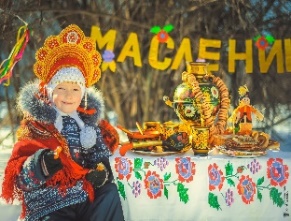 Приложение 3 (2)                                                                                                                                                                                                           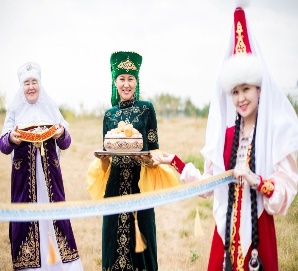 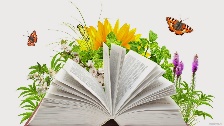 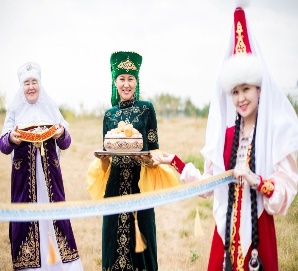 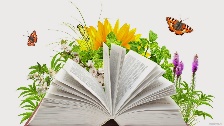 Приложение 4.Карточка для детей с низким уровнем подготовки.Приложение 4.Соотнести Информацию и Результатам изученной афиши.                      Самопроверка по образцу.Приложение 5ФО для 1-2 группФО для 3-4 группШкола, район/город КГУ «ОШ № 20» ЗКО город Уральск  ФИО учителя Харчева Татьяна ВикторовнаКласс2 ПредметРусский языкРаздел, подраздел/сквозная тема Традиции и фольклор.  Глаголы с различным лексическим значением.Праздники. Народные обычаи и традиции.Цель обучения 2.1.4.1 участвовать в диалоге, высказывая свое мнение и выслушивая мнения других.2.2.5.1 находить информацию по двум источникам (словари, справочники, детские энциклопедии, детские познавательные журналы) на определенную тему. 2.3.8.1 различать имена существительные, прилагательные, глаголы, предлоги; определять их роль в предложении.Цель фрагмента урока Участвовать в диалоге, высказывать свое мнение через чтение афиши. Находить информацию по двум источникам.Определять глаголы с различным лексическим значением.Количество учащихся 15Ожидаемый результат - активно поддерживать диалог по теме, обсуждать мнение через чтение афиши,- извлекать информацию из афиши,- определять лексическое значение глаголов,- находить лишнее слово,- эффективно оценивать свою работу и работу одноклассников.Краткое описание, используемого текста, педагогических подходов, используемых при формировании читательской грамотности (не более 150 слов) Для развития читательской грамотности использую работу над несплошным текстом – афишей.  Закрепить понятие «афиша», в данном случае –это объявление о празднике. Информирование жителей о предстоящем событии.Изучение афиши проведу с помощью метода «Вижу-думаю-задаю вопрос», «Вопрос –ответ», которые позволят более глубоко осознать учащимися идею данной информации, умение формулировать основные выводы, осмысливать ее, интерпретировать и оценивать информацию текста в контексте собственных знаний учащихся.  Умение находить глаголы и определять их лексическое значение, выделять лишнее слово. Использую эффективные методы включенности всех учащихся: коллективная работа, индивидуальная, групповая, дифференцированное обучение. Работа с источниками: словарь и википедия. Личностно-ориентированная технология предоставляет возможность каждому ребенку задавать вопросы, высказывать оригинальные идеи; обмениваться мнениями, оценками; стимулировать учащихся к дополнению и анализу ответов учащихся, а также создавать ситуации успеха для каждого обучающегося. Формативное оценивание направлено на самооценивание и «2 звезды и одно пожелание» - на взаимооценивание.  Данные приемы оценивания развивают у ученика способность оценивать и улучшать свою собственную работу, повышают мотивацию к обучению. Действия учителяФормативное оцениваниеДифференциа-цияСередина урока.(20 мин)2 мин5 мин3 мин2мин3мин5 минРабота с афишей.Учитель предлагает учащимся вспомнить, что такое АФИША?Где вы, встречали афиши?Учитель предлагает ученикам познакомиться с афишей, изображенной в учебнике.Коллективную работу предлагаю провести используя метод «Вижу-Думаю-Задаю вопрос»Учитель задает вопрос зля размышления:- Как вы считаете, а когда можно устраивать Дни хорошего настроения? Проведем игру «Вопрос –ответ», вы задаете вопросы по изученной афише.Найдите все глаголы, данные в афише. Выписывают  все глаголы.Объясняют, какое слово лишнее.Учитель дает возможность закрепить навыки работы с афишей и поработать в группах, 1 и 2с афишей «Праздник Масленицы»,3-4 группы «Знатоки традиций».Учитель дает задание:выписать глаголы указывающие одно лексическое значение и найти лишнее слово, доказать почему? Составить вопросы по информации данной в афише.Учитель предлагает обменяться  мнениями работы над афишей.Учащиеся покажут свои навыки работы  со словарем Ожегова и википедией (ресурсами интернета).Примерные ответы учащихся:1.Работа со словарем Ожегова стр 46.Афиша — так называется в обширном смысле всякого рода объявление.2. Интернет ресурсы (википедия)Афиша — объявление о спектакле, концерте, лекции и т. п., вывешиваемое на видном местеПриблизительные ответы детей: вблизи театров, кинотеатров, музеев, библиотек…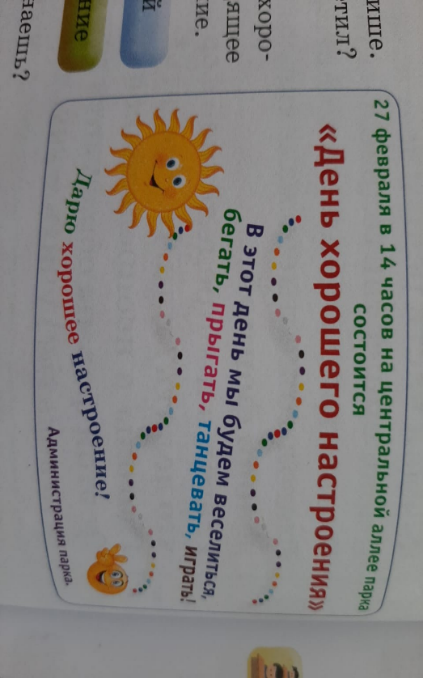 Ребята работают с афишей.Метод «Вижу- Думаю- Задаю вопрос»Примерный ход действий учеников. Каждый ребенок записывает по два примера того, что видит:Все учащиеся участвуют в обсуждении «Вопрос – ответ» (вопросы дети составляют самостоятельно): (приложение 1, для учителя)Предполагаемые вопросы:- Когда будет проходить праздник?- Где состоится мероприятие?- Как называется праздник?- А как бы вы по -другому назвали «День хорошего настроения?»- Кто приглашает жителей на праздник?- Чем будут заниматься гости на празднике?С помощью одноклассников и самостоятельно учащиеся находят глаголы.Выписывают все глаголы: веселиться, бегать, прыгать, танцевать, играть.- Что вы можете сказать о данных глаголах?(Они указывают на действия, которые жители будут выполнять)- Какой глагол лишний? Докажи.(Лишний глагол веселиться – указывает на состояние человека)Работа в 4-х группах.Задание: 1-2 группы работают с афишей «Праздник Масленицы»Выписываютглаголы указывающие одно лексическое значение и находят лишнее слово, доказывают почему? Составляют вопросы по информации данной в афише.См.Приложение 3(1)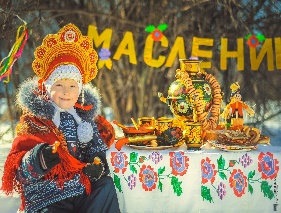 Задание: 3-4 группы работают с афишей «Знатоки традиций»См.Приложение 3(2) Выписывают глаголы указывающие одно лексическое значение и находят лишнее слово, доказывают почему? Составляют вопросы по информации данной в афише.Обсуждение работы в группах, между 1 и 2 группами, 3 и 4 группами СамопроверкаСм. приложение 2  Взаимооценка работы в группахв соответствии с критериями и дескрипторами (см. приложение 5)В заключении взаимооценка «Две Звезды и одно пожелание»                    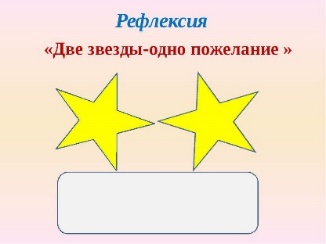 Словесная ФО учителя учащихся с низким уровнем подготовки.Молодец –  все выполнено верно.Хорошо-  допустил 1-2 ошибки.Старайся – если более 3 ошибок. (дать рекомендации)Сильно мотивированные учащиеся работают со словарем и интернет ресурсами.Сильно мотивированные учащиеся работают с афишами.Для детей с низким уровнем подготовки предлагаю Карточку«Соотнести Информацию и Результат изученной  афиши».  – самопроверка по образцу.(Приложение 4)Критерии оцениванияДескрипторы обучающихсяБаллыНазывать глаголыВыписывает глаголы: бегать, прыгать, танцевать, играть - глаголы движения, веселиться.5б.Определять лексическое значение глаголовДоказывает лексическое значение глаголов: бегать, прыгать, танцевать, играть - глаголы движения.1б.Выделять лишнее словоПодчеркивает глагол – веселиться (глагол состояния)1б.7б.ИнформацияРезультатМесто праздника27 февраля в 14 часовОрганизаторы праздникаЦентральная аллеяВремя праздникаДень хорошего настроенияНазвание праздникаБегать, прыгать, играть, танцеватьГлаголы движенияАдминистрация паркаГлаголы состоянияВеселиться, радоваться.ИнформацияРезультатМесто праздника27 февраля в 14 часовОрганизаторы праздникаЦентральная аллеяВремя праздникаДень хорошего настроенияНазвание праздникаБегать, прыгать, играть, танцеватьГлаголы движенияАдминистрация паркаГлаголы состоянияВеселиться, радоваться.КритерииДескрипторыБаллыНаходят глаголыВыписывают глаголы с одинаковым лексическим значением- глаголами речи.3б.Определяют лишнее словоПодчеркивают лишнее слово, глагол движения.1б.Доказывают свой выбор Приводят доказательства лексического значения глаголов.1б.Составляют вопросы по  информации данной в афише.Записывают вопросы.3б.Делать вывод об активности учащихся в группе. Делают вывод об активности участников команды в обсуждении.2б.Всего баллов  в команде10б.КритерииДескрипторыБаллыНаходят глаголыНаходят и выписывают глаголы с одинаковым лексическим значением- глаголами мысли.3б.Определяют лишнее словоПодчеркивают лишнее слово, глагол речи.1б.Доказывают свой выбор Приводят доказательства лексического значения глаголов.1б.Составляют вопросы по  информации данной в афише.Записывают вопросы.3б.Делать вывод об активности учащихся в группе. Делают вывод об активности участников команды в обсуждении.2б.Всего баллов  в команде10б.